Publicado en Valencia el 13/08/2015 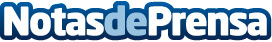 MyWiGo y Blanquinegres lanzan el Trofeo mejor jugador del Valencia CFMyWiGo será el sponsor oficial de la nueva red social del valencianismo, Social Che, un nuevo foro de opinión y debate sobre el Valencia CFDatos de contacto:Natxo Andreu Nota de prensa publicada en: https://www.notasdeprensa.es/mywigo-y-blanquinegres-lanzan-el-trofeo-mejor-jugador-del-valencia-cf Categorias: Fútbol Valencia E-Commerce Dispositivos móviles Innovación Tecnológica http://www.notasdeprensa.es